Primjer naslovaOve podatke unosi uredništvo nakon što je rad prihvaćen za objavljivanje.Ime Prezime 1, Ime Prezime 2, Ime Prezime2*1 Organizacija (Sveučilište, Odjel/Odsjek), Adresa, Država, e-mail@e-mail.com, ORCID broj2 Organizacija (Osnovna škola), Adresa, Država, e-mail@e-mail.com, ORCID broj* Dopisni autor (samo jedan autor se navodi kao dopisni autor, ako članak ima jednog autora, nije ga potrebno navoditi)Ove podatke unosi uredništo nakon što je rad prihvaćen za objavljivanje. DOI: 10.15291/geoadria. Vrsta rada / Type of paper  Primljeno / Received: datum Prihvaćeno / Accepted: datum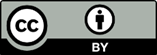 Autori zadržavaju autorska prava nad svojim radom i pravom na objavljivanje bez ograničenja. Rad se licencira pod CC BY licencom što znači da članci mogu biti ponovno korišteni i distribuirani bez ograničenja dokle god je izvorni sadržaj ispravno citiran.SažetakSažetak bi trebao dati relevantan pregled rada s maksimalno 300 riječi. Potičemo autore da prate primjere dobre prakse i primjenjuju sljedeći način strukturiranja sažetka: (1) Uvod: Postavite pitanje o problematici koju obrađujete u širem kontekstu i istaknite svrhu istraživanja (1 –2 rečenice); (2) Metode: ukratko opišite glavne primijenjene metode (1 – 2 rečenice); (3) Rezultati: sažeti glavne rezultate istraživanja (1 – 2 rečenice); (4) Zaključci: navedite glavne zaključke ili tumačenja (1 – 2 rečenice). Sažetak treba biti objektivan prikaz članka i ne smije sadržavati rezultate koji nisu prikazani i potkrijepljeni u glavnom tekstu kao ni prenaglašene zaključke.Ključne riječi: ključna riječ 1; ključna riječ 2; ključna riječ 3 (navedite tri do najviše šest relevantnih ključnih riječi specifičnih za temu članka, uobičajenih u znanstvenoj disciplini)0. KAKO KORISTITI OVAJ PREDLOŽAK	Rukopis se podnosi na hrvatskom i engleskom jeziku (ili samo na engleskom – strani autori) na mrežnoj stranici: https://morepress.unizd.hr/journals/geoadria. Autori u članku posebnu pozornost moraju obratiti na odgovarajuće strukturiranje teksta i odgovarajuću duljinu u skladu s priznatim standardima znanstvene metodologije. 	Preporučujemo da radovi imaju najviše 13 000 riječi (uz grafičke priloge) odnosno 15 000 riječi nakon recenzije. To uključuje sve alfanumeričke znakove, sve simbole, interpunkcijske znakove i razmake (razmake unutar teksta). U iznimnim situacijama, ako je opravdano, uredništvo će odobriti i dulje radove. 	Predložak detaljno opisuje poglavlja koja se mogu uvrstiti u rukopis. Ovo poglavlje je informativno, uklonite ga i započnite numeraciju poglavlja brojem 1. Za sva pitanja obratite se uredništvu časopisa na e-adrese: nloncar@unizd.hr, anblace@unizd.hr, imaric1@unizd.hr1. UVOD	U poglavlju uvoda provedeno istraživanje treba staviti u širi kontekst problematike i naglasiti zašto je važno. Nadalje, treba odrediti svrhu rada. Trenutačno stanje istražene problematike treba pažljivo pregledati i citirati ključne publikacije. Istaknite različita stajališta i hipoteze kada je potrebno. Na kraju, ukratko navedite glavni cilj i podciljeve rada. Pokušajte oblikovati uvod tako da bude razumljiv znanstvenicima izvan vašeg područja istraživanja. Poglavlje 1. UVOD može sadržavati potpoglavlje 1.1 Područje istraživanja.	Pravilno navođenje literature je obavezno. Unutar teksta citira se korištena literatura, a u zagradi je navedeno prezime autora i godina izdanja (Smith i dr., 2008). Za druge pojedinosti o literaturi i izvorima pogledajte upute za reference. Pozivne bilješke pišu se na dnu stranice (Times New Roman, 10 pt, prored 1). Uputno je minimalno korištenje pozivnih bilježaka i to u slučaju potrebe dodatnih objašnjenja, a nikako kao način citiranja literature.2. MATERIJALI I METODE	Metodologija istraživanja treba biti opisana tako da se drugima omogući reprodukcija, provjera i nadogradnja objavljenog istraživanja. Objava vašeg rada podrazumijeva da sve materijale, podatke, programe i postupke povezane s publikacijom morate učiniti jasnim čitateljima. Molimo vas da u fazi objave rada navedete sva ograničenja što se tiče dostupnosti podataka. Nove metode i procedure treba podrobno opisati, a dobro poznate metode mogu se opisati ukratko i na odgovarajući način citirati.	U izvornim znanstvenim radovima koji sadrže velike skupove podataka pohranjene u javno dostupnim bazama podataka treba biti navedeno gdje su ti podaci pohranjeni i uz pristupne poveznice. Istraživanja koja uključuju životinje ili ljude i druge studije koje zahtijevaju etičko odobrenje moraju navesti tijelo koje je dalo odobrenje za istraživanje i odgovarajući kodeks etičkog odobrenja. Poglavlje MATERIJALI I METODE može sadržavati više potpoglavlja, ovisno o složenosti provedenog istraživanja. 3. REZULTATI	Ovo poglavlje također može biti podijeljeno u potpoglavlja (primjer formatiranja naveden je u nastavku teksta). Poglavlje rezultata treba sadržavati sažet i precizan opis eksperimentalnih rezultata, njihovu interpretaciju kao i eksperimentalne zaključke koji se mogu izvesti. Predlažemo korištenje najviše tri potpoglavlja uz primarno. U iznimnim situacijama, ako autor to smatra potrebnim, uredništvo će dopustiti četvrto potpoglavlje. 3.1. Potpoglavlje3.1.1. Potpoglavlje 23.1.1.1. Potpoglavlje 3Lista popisa treba izgledati ovako:PrvoDrugoTrećeTekst se nastavlja ovdje.3.2. Slike, tablice i sheme	Sve slike i tablice treba navesti u glavnom tekstu kao Slika 1. i Tablica 1. (u zagradama Sl. 1., Tab. 1.). Ako se rukopis dostavlja na hrvatskom jeziku, tekst na slikama i u tablicama (svim prilozima) mora biti dvojezičan (hrvatski i engleski). Ako se rad prilaže samo na engleskom jeziku, dovoljno je da tekst na slikama i tablicama bude samo na engleskom.	Tablice i slike (karte, crteži, grafikoni, dijagrami, fotografije) u rukopisu trebaju biti raspoređeni tako da se mogu pratiti paralelno s tekstom. Slike se također prilažu kao zasebni dokumenti u JPG, JPEG ili TIFF formatu s najmanje 300 dpi, a urednici mogu zatražiti veću rezoluciju ako to zahtijeva grafički prikaz. Grafički prikazi moraju biti čitljivi s odgovarajućom i ujednačenom veličinom teksta i simbola. Za grafikone treba priložiti i dokumente u kojima su izrađeni (npr. Excelovu proračunsku tablicu).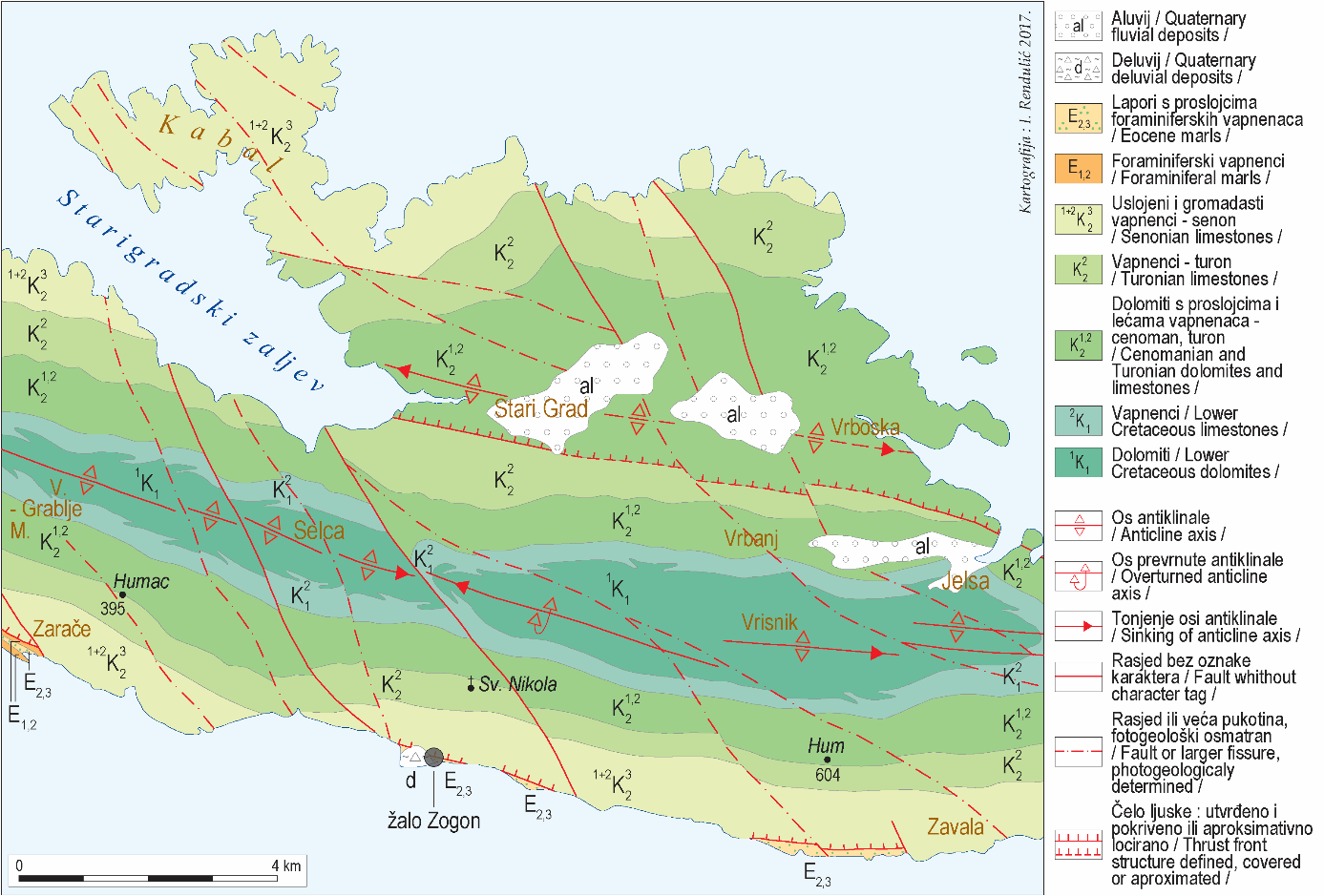 Slika 1. Geološka karta dijela otoka HvaraFigure 1 Segment of the Island of Hvar geological mapIzvor / Source: Faivre & Mićunović, 2017.Slika 2. Ako se slika sastoji od više sastavnica, one bi trebale biti navedene ovako: (a) Opis što prikazuje prva sastavnica; (b) Opis što prikazuje druga sastavnica. Slike bi trebalo biti smještene u tekstu blizu referiranja na njih (Sl. 2a) i (Sl. 2b).Figure 2. If there are multiple panels, they should be listed as: (a) Description of what is con-tained in the first panel; (b) Description of what is contained in the second panel. Figures (Fig. 2a) and (Fig. 2b) should be placed in the main text near to the first time they are cited.Izvor / Source: Horvat, 2010.Tablica 1. Stope turističkog intenziteta (TIR) 2016. godineTable 1 Tourist intensity rates (TIR) in 2016* Ako je nužno, tablica može imati footerIzvor: Izračunao autor na temelju: / Source: Calculated by the author according to: Državni zavod za statistiku, 2017., 2018.3.3. Oblikovanje matematičkih komponenataOvo je primjer jednadžbe:gdje je: a = specifična konstantnaTekst koji slijedi nakon jednadžbe ne mora biti novi odlomak. Molimo da jednadžbe označavate kao običan tekst.4. RASPRAVA	U ovom poglavlju autori bi trebali raspravljati o rezultatima i kako se oni mogu tumačiti iz kuta prethodnih istraživanja i hipoteza. O nalazima i njihovim implikacijama treba raspravljati u najširem mogućem kontekstu. Također se mogu istaknuti budući smjerovi istraživanja. U posebnim uvjetima, poglavlje 3. REZULTATI i poglavlje 4. RASPRAVA mogu se strukturirati unutar jednog poglavlja 3. REZULTATI I RASPRAVA, no urednici ne potiču ovakav način oblikovanja rukopisa.5. ZAKLJUČAK	Ovo poglavlje je obavezno. U zaključku se mora navesti sažetak rezultata istraživanja. U zaključku ne smiju stajati rezultati kojih nema u prethodnim poglavljima. Izbjegavajte navođenje referenci u zaključku. 6. PATENTI	Ovo poglavlje nije obavezno, ali se može dodati ako postoje patenti koji proizlaze iz provedenog istraživanja.Ove informacije unose autori nakon što je rad prihvaćen za objavljivanje.Dodatni materijali: Dodatni materijali u radu mogu se preuzeti na… (navesti mrežnu stranicu gdje je materijal dostupan). Ako dopunski materijal ne postoji u rukopisu, ovu je stavku potrebno izbrisati.Autorski doprinosi: Za radove s dva ili više autora potrebno je navesti kratki odlomak u kojem se navode njihovi pojedinačni doprinosi. Mogu se koristiti neki od navedenih, ali autori mogu sami oblikovati doprinose ovisno o vrsti istraživanja. Primjer doprinosaX.X.: konceptualizacija istraživanja, metodologija, pisanje – priprema izvornog rada, pisanje – završna verzija i nadzor, dobivanje financijskih sredstava. Y.Y.: metodologija, programska obrada, validacija, pisanje završna verzija. Z.Z.: istraživanje literature, resursi, programska obrada, pisanje – završna verzija.Financiranje: Ako su istraživanje financirale institucije, projekti ili fondovi, navedite “Ovo istraživanje financiralo je NAZIV INSTITUCIJE / PROJEKTA, broj dodjele XXX”. Pažljivo provjerite jesu li točno navedeni podaci o instituciji koja je financirala istraživanje što se može provjeriti preko ovih poveznica: https://search.crossref.org/funding https://www.croris.hr/projekti/. Moguće greške mogu utjecati na buduće financiranje. Izjava o dostupnosti podataka: U ovom odjeljku navedite pojedinosti o tome gdje se mogu pronaći podaci koji podržavaju objavljene rezultate uključujući poveznice na javno arhivirane skupove podataka analizirane ili generirane tijekom studije. Izbrišite ovu stavku ako istraživanje nije rezultiralo novim podacima, u suprotnom navedite “Podaci su dostupni na zahtjev autorima”.Zahvala: U ovom poglavlju možete zahvaliti za bilo kakvu pruženu podršku pojedincima ili ustanovama koja nije obuhvaćena poglavljima o doprinosu ili financiranju autora. To može uključivati administrativnu i tehničku podršku ili donacije u naravi (npr. materijali koji se koriste za eksperimente).Sukob interesa: Autori moraju identificirati i izjaviti sve osobne okolnosti ili interese za koje se može smatrati da neprikladno utječu na predstavljanje ili tumačenje prijavljenih rezultata istraživanja. Ako nema potencijalnih sukoba, treba navesti: "Autori izjavljuju da nema sukoba interesa."Dodatak ADodatak je izborni odjeljak koji može sadržavati pojedinosti i podatke dopunske glavnom tekstu – na primjer, objašnjenja eksperimentalnih detalja koji bi inače poremetili tijek glavnog teksta, ali, unatoč tome, ostaju ključni za razumijevanje i reprodukciju prikazanoga ponovnog pretraživanja; slike replika za eksperimente čiji su reprezentativni podaci prikazani u glavnom tekstu mogu se dodati ovdje ako su kratki ili kao dodatni podaci. Matematički dokazi rezultata koji nisu primarni u radu mogu se dodati kao dodatak. Ako dodataka nema, izbrišite ovaj odjeljak. Popis literatureNa kraju teksta nalazi se popis izvora i literature koji se navode prema APA stilu (pogledati zasebne upute). 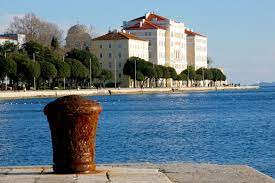 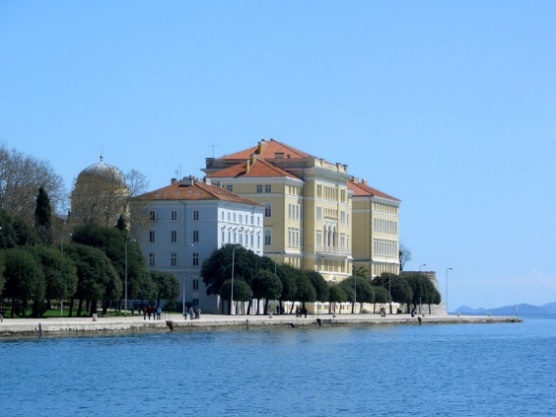 (a)(b)Rang / RankGrad/Općina / Town/MunicipalityTuristički dolasci / Tourist arrivalsBroj stanovnika 2016. / Population in 2016TIR1*Funtana199 48496420 693,362Vrsar214 1772 1499 966,363Tar-Vabriga207 6232 2249 335,574Novalja220 4903 9615 566,525Medulin365 4576 8665 322,716Baška Voda148 1462 8865 133,267Novigrad207 6444 4814 633,888Nin127 5982 9084 387,839Rovinj561 02314 4513 882,2410Opatija413 84811 1453 713,31a = 1(1)